АдминистрацияСветлоярского муниципального района Волгоградской областиПОСТАНОВЛЕНИЕ от   ____________                                   № ____О внесении изменений в постановление администрации Светлоярского муниципального района от 18.05.2016 №723 «Об утверждении административного регламента  по предоставлению муниципальной услуги «Прием заявлений и организация работы по предоставлению социальной выплатымолодым семьям - участникам программы «Улучшение жилищных условий молодых семей Светлоярского городского поселения»»В соответствии с постановлением Правительства Российской Федерации от 26 мая 2016 № 466 «О внесении изменений в постановление Правительства Российской Федерации от 17 декабря 2010 года № 1050 «О федеральной целевой программе «Жилище» на 2015-2020 годы», федеральным законом от 27.07.2010   № 210-ФЗ «Об организации предоставления государственных и муниципальных услуг», постановлением администрации Светлоярского муниципального района от 02.03.2011 № 298 «Об утверждении порядка разработки и утверждения административных регламентов исполнения муниципальных функций, порядка разработки и утверждения административных регламентов предоставления муниципальных услуг, порядка проведения экспертизы проектов административных регламентов предоставления муниципальных услуг», руководствуясь Уставом Светлоярского городского поселения, Уставом Светлоярского муниципального района Волгоградской области,п о с т а н о в л я ю:Внести в постановление администрации Светлоярского муниципального района от 18.05.2016 №723 «Об утверждении административного регламента по предоставлению муниципальной услуги «Прием заявлений и организация работы по предоставлению социальной выплаты  молодым семьям – участникам программы «Улучшение жилищных условий молодых семей Светлоярского городского поселения»» (далее – Регламент) следующие изменения:1.1	в абзаце 4 подпункта 2.6.1.1. пункта 2.6.  Регламента слова «полученным до 1 января 2011г.» исключить;1.2 	в абзаце 8 подпункта 2.6.1.1. пункта 2.6. Регламента слова  «заключенного с 1 января 2006 г. по 31 декабря 2010г. включительно» исключить. Настоящее   постановление  вступает  в силу со дня его подписания и распространяет свое действие на правоотношения, возникшие  с 26.05.2016г. Контроль    исполнения      постановления     возложить  на  заместителя  главы   муниципального   района   В.П. Бобиченко.Глава муниципального района  	                                                                  Б.Б.КоротковИсп.Т.З.Лобода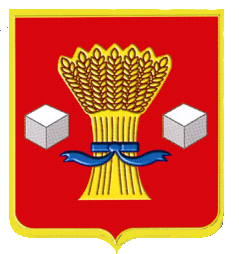 